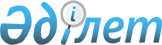 О внесении изменений и дополнения в приказ Министра сельского хозяйства Республики Казахстан от 2 июня 2010 года № 367 "Об утверждении Правил формирования и ведения базы данных по идентификации сельскохозяйственных животных и выдачи выписки из нее"Приказ Министра сельского хозяйства Республики Казахстан от 20 апреля 2015 года № 7-1/350. Зарегистрирован в Министерстве юстиции Республики Казахстан 20 мая 2015 года № 11085      В целях приведения в соответствие с Законом Республики Казахстан от 10 июля 2002 года «О ветеринарии», ПРИКАЗЫВАЮ:



      1. Внести в приказ Министра сельского хозяйства Республики Казахстан от 2 июня 2010 года № 367 «Об утверждении Правил формирования и ведения базы данных по идентификации сельскохозяйственных животных и выдачи выписки из нее» (зарегистрирован в Реестре государственной регистрации нормативных правовых актов № 6321, опубликованный в газете «Казахстанская правда» 12 ноября 2010 года № 306-309 (26367-26370)) следующие изменения и дополнение:

      в Правилах формирования и ведения базы данных по идентификации сельскохозяйственных животных и выдачи выписки из нее, утвержденных указанным приказом:



      пункты 2, 3 и 8 изложить в следующей редакции:

      «2. В настоящих Правилах используются следующие понятия:

      1) база данных по идентификации сельскохозяйственных животных (далее – база данных) – часть ветеринарного учета, предусматривающая единую, многоуровневую систему регистрации данных об индивидуальном номере животного, о его ветеринарных обработках, включая результаты диагностических исследований, а также данных о владельце животного, осуществляемая государственными ветеринарными организациями, созданными местными исполнительными органами, и используемая уполномоченным органом;

      2) уполномоченный орган в области ветеринарии (далее – уполномоченный орган) – центральный исполнительный орган, осуществляющий руководство в области ветеринарии, а также в пределах своих полномочий межотраслевую координацию;

      3) ведомство уполномоченного органа в области ветеринарии (далее – ведомство) – Комитет ветеринарного контроля и надзора Министерства сельского хозяйства Республики Казахстан;

      4) выписка из базы данных – сведения о сроках и характере проведенных ветеринарных мероприятий, включая результаты диагностических исследований, извлекаемые из базы данных специалистами в области ветеринарии государственных ветеринарных организаций, созданных местными исполнительными органами, по требованию владельцев животных.

      3. Функционирование базы данных осуществляется в рамках соответствующей информационной системы.

      8. Ведомство использует базу данных в целях контроля за присвоением и использованием владельцами животных идентификационных номеров, перемещением животных, полнотой и достоверностью сведений базы данных.»;



      пункты 11 и 12 исключить;



      пункты 13, 14 и 15 изложить в следующей редакции:

      «13. Специалисты в области ветеринарии государственных ветеринарных организаций, созданных местными исполнительными органами, соответствующей административно-территориальной единицы (далее – специалист в области ветеринарии) на основании ведомости о проведении идентификации сельскохозяйственных животных составленной по форме, согласно Правилам идентификации сельскохозяйственных животных, утверждаемыми уполномоченным органом в соответствии с подпунктом 38) статьи 8 Закона Республики Казахстан от 10 июля 2002 года «О ветеринарии» осуществляет внесение в базу данных сведений, указанных в пункте 10 настоящих Правил.

      14. В случае отсутствия связи или наличия других обстоятельств, препятствующих передаче данных по идентификации сельскохозяйственных животных, специалист в области ветеринарии выгружает внесенные данные на имеющиеся съемные носители информации, в том числе в целях архивации данных и обеспечивает выгрузку данных в базу данных.

      15. По требованию владельца животного в течение одного рабочего дня со дня регистрации письменного заявления по форме, согласно приложению 1 к настоящим Правилам, специалистом в области ветеринарии выдается выписка из базы данных по форме, согласно приложению 2 к настоящим Правилам, которая распечатывается в одном экземпляре, подписывается специалистом в области ветеринарии с указанием должности и заверяется печатью организации.»;



      дополнить приложением 1, согласно приложению 1 к настоящему приказу;



      приложение к указанному приказу изложить в новой редакции, согласно приложению 2 к настоящему приказу.



      2. Департаменту ветеринарной и пищевой безопасности Министерства сельского хозяйства Республики Казахстан в установленном законодательством порядке обеспечить:

      1) государственную регистрацию настоящего приказа в Министерстве юстиции Республики Казахстан;

      2) в течение десяти календарных дней после государственной регистрации настоящего приказа направление его копии на официальное опубликование в периодические печатные издания и в информационно-правовую систему «Әділет»;

      3) размещение настоящего приказа на интернет-ресурсе Министерства сельского хозяйства Республики Казахстан.



      3. Контроль за исполнением настоящего приказа возложить на курирующего вице-министра сельского хозяйства Республики Казахстан.



      4. Настоящий приказ вводится в действие по истечении десяти календарных дней после дня его первого официального опубликования.      Министр сельского хозяйства

      Республики Казахстан                       А. Мамытбеков

Приложение 1        

к приказу Министра сельского 

хозяйства Республики Казахстан

от 20 апреля 2015 года № 7-1/350Приложение 1        

к приказу Министра сельского

хозяйства Республики Казахстан

от 2 июня 2010 года № 367   Нысан/Форма___________________________________

___________________________________(тиісті аумақтық-әкімшілік бірлікте

жергілікті атқарушы орган құрған

мемлекеттік ветеринариялық ұйымның

атауы/наименование государственной

ветеринарной организации, созданной

местными исполнительными органами,

соответствующей

административно-территориальной

единицы)

___________________________________

___________________________________(мал иесінің тегі, аты, әкесінің

аты (бар болса) немесе заңды

тұлғаның атауы ЖСН/БСН/фамилия, имя,

отчество (при наличии) владельца

животного или наименование

юридического лица ИИН/БИН) Өтініш/Заявление      Сізден ауыл шаруашылығы жануарларын бірдейлендіру жөніндегі дерекқордан келесі жануарға жануардың жеке нөмірін көрсете отырып үзінді көшірме беруіңізді сұраймын/Прошу Вас предоставить выписку из базы данных по идентификации сельскохозяйственных животных на следующие животные с указанием индивидуального номера животного:

      _____________________________________

      ________________________________________________________________________

(мал иесінің қолы/подпись владельца животного)

____________________________

(толтырылған күні/дата заполнения)* мал иесінің өтініші өз қолымен толтырылады/заявление владельца

животного заполняется собственноручно

Приложение 2        

к приказу Министра сельского 

хозяйства Республики Казахстан

от 20 апреля 2015 года № 7-1/350Приложение 2        

к приказу Министра сельского 

хозяйства Республики Казахстан

от 2 июня 2010 года № 367   Нысан/Форма      Ауыл шаруашылығы жануарларын бірдейлендіру жөніндегі

          дерекқордан ________ күніне үзінді көшірме/

            Выписка из базы данных по идентификации

            сельскохозяйственных животных на дату______Берілген күні/Дата выдачи:М.О./М.П.

(Үзінді көшірмені берген мемлекетік ветеринариялық ұйымының мөрі/

печать государственой ветеринарной организации, выдавшей 

выписку)_____________________________________________________________

(Үзінді көшірмені берген маманның лауазымы, тегі, аты, әкесіні

аты (бар болса), қолы/ фамилия, имя, отчество (при наличии),

должность, подпись выдавшего выписку)
					© 2012. РГП на ПХВ «Институт законодательства и правовой информации Республики Казахстан» Министерства юстиции Республики Казахстан
				Облыстың, республикалық маңызы бар қаланың, астананың атауы/Наименование области, города республиканского значения, столицыОблыстың, республикалық маңызы бар қаланың, астананың атауы/Наименование области, города республиканского значения, столицыАуданның (облыстық маңызы бар қаланың) атауы/Наименование района (города областного значения)Ауданның (облыстық маңызы бар қаланың) атауы/Наименование района (города областного значения)Аудандық маңызы бар қала, кент, ауыл, ауылдық округтің атауы/Наименование города районного значения, поселка, села, сельского округаАудандық маңызы бар қала, кент, ауыл, ауылдық округтің атауы/Наименование города районного значения, поселка, села, сельского округаИесінің тегі, аты, әкесінің аты (бар болса) немесе ауыл шаруашылығы жануарлары бар заңды тұлғаның атауы/фамилия, имя, отчество (при наличии) владельца или наименование юридического лица, которому принадлежат сельскохозяйственные животные:Иесінің тегі, аты, әкесінің аты (бар болса) немесе ауыл шаруашылығы жануарлары бар заңды тұлғаның атауы/фамилия, имя, отчество (при наличии) владельца или наименование юридического лица, которому принадлежат сельскохозяйственные животные:ЖСН/БСН/ИИН/БИНЖСН/БСН/ИИН/БИНр.с № / п.п

 

 

 

 

 

 

 ЖЖН/ИНЖ

 

 

 

 

 

 

 

 Мәліметтердің атаулары/Наименование сведенийМәліметтер/СведенияДиагностикалық іс-шара/ Диагностические мероприятияДиагностикалық іс-шара/ Диагностические мероприятияДиагностикалық іс-шара/ Диагностические мероприятияДиагностикалық іс-шара/ Диагностические мероприятияВакцинациялау/ ВакцинацияВакцинациялау/ Вакцинацияр.с № / п.п

 

 

 

 

 

 

 ЖЖН/ИНЖ

 

 

 

 

 

 

 

 Мәліметтердің атаулары/Наименование сведенийМәліметтер/СведенияЗерттеу түрі/Вид исследованияЗерттеу күні/Дата исследованияАурудың атауы/Наименование болезниЗерттеу нәтижесі/Результата исследованияИммундеу күні/Дата иммунизацииНаименвоание болезниЖануардың түрі/Вид животногоТуылған күні/Дата рожденияЖануардың жынысы/Пол животногоТұқымы/ПородаЕгер асыл тұқымды жануар болса/если племенное животноеӘке-енесі туралы деректер/Данные о родителяхЕсепке қою күні және себебі/Дата и причина постановки на учетЕсептен шығару күні және себебі/Дата и Причина снятия с  учетаИмпортталған/ ИмпортированоКепілде тұруы/ Находится в залогеБірдейлендіру әдісі/ Метод идентификации